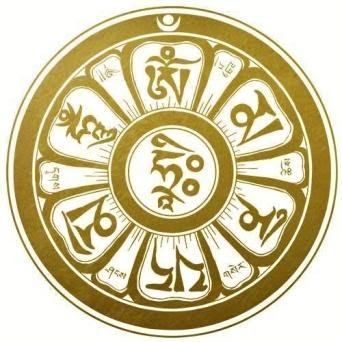 SERCHÖLINGCentro budista VajrayanaPerteneciente al monasterio budista  DAG SHANG KAGYUBajo los auspicios de Kyabje Karma Rangjung Kunkhyab Kalu Rimpoche y la dirección espiritual del V. Lama Drubgyu TenpaPasseig d´Amunt 34  Bajos, Local 1º, 08024  BARCELONATel.: 93.210.41.98  E-mail: centrosercholing@gmail.comwww.sercholing.comDATOS PERSONALESDOMICILIACIÓNDATOS INFORMATIVOS (opcional)Muchas gracias por la confianza y colaboración.IMPORTANTETe informamos que tus datos personales están protegidos de acuerdo con la legislación vigente en materia de Protección de Datos de carácter personal.El responsable del tratamiento es el Centro Budista SerchölingEl Centro Budista Serchöling tratará tus datos proporcionados a través de este formulario con la finalidad de gestionar tu área privada y acceso a la inscripción de cursos y actos que este registro te proporciona, así como informarte de los contenidos relacionados a través de tu suscripción en nuestros correos electrónicos informativos a través de Mailchimp. Los datos proporcionados se conservarán mientras se mantenga la finalidad para la cual han sido recogidos y no nos solicites la baja de la actividad. Puedes solicitar el acceso, la rectificación y la supresión de tus datos personales, así como la oposición a su tratamiento dirigiéndote a Centro Budista Serchölingcorreo postal a Passeig d'Amunt, 34, bajos 1ª 08024 Barcelona, o mediante correo electrónico a centroserchöling@gmail.com.Fecha:									Firma: NOMBRES Y APELLIDOSFECHA DE NACIMIENTODNIDIRECCIÓN (calle/num/pis)POBLACIÓNCÓDIGO POSTALTELÉFONO FIJOTELÉFONO MOVILE-MAILPROFESSIÓN (opcional)PresencialOnlineIMPORTE APORTACIÓN ENTITAD BANCARIANÚMERO CUENTAOBSERVACIONESEs tu primer contacto con el budismo?en caso de tener conocimientos sobre el Dharma: qué tradiciones conoces?. Cómo has contactado con nosotros?.